ACTIVIDAD PARA PRACTICAR LA COMBINACIÓN    PLNOMBRE: ______________________________________1.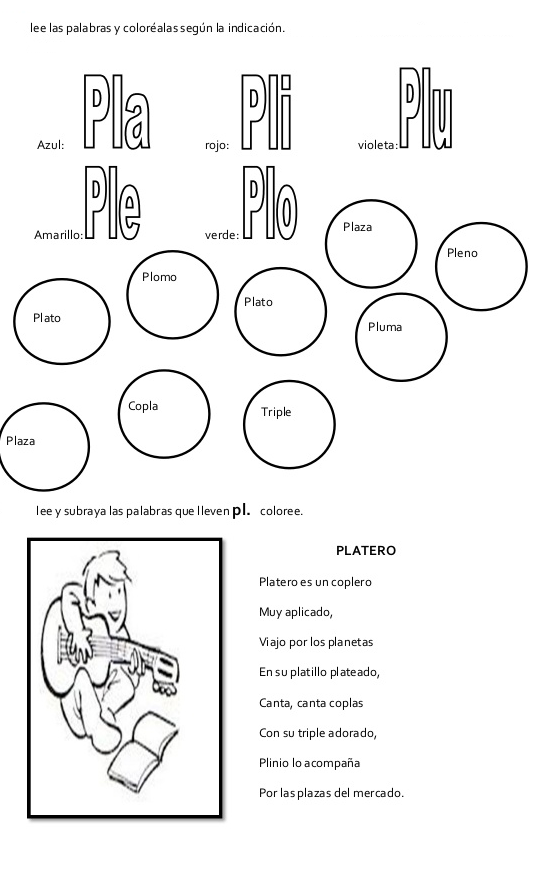 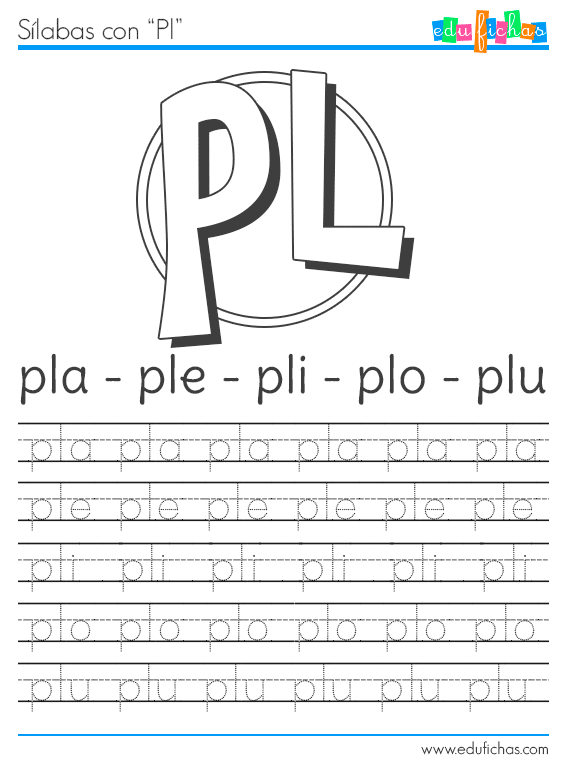 XcOBSERVA, LEE Y COMPLETA COMPLETA CON LAS COMBINACIONES  PL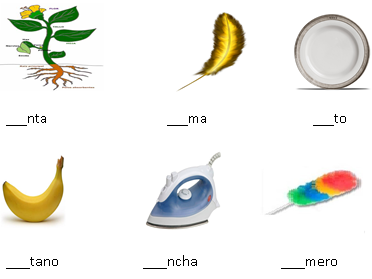 